Рег. № __                                                                                          Экз. № __АДАПТИРОВАННАЯ РАБОЧАЯ ПРОГРАММАПРОИЗВОДСТВЕННОЙ ПРАКТИКИпо специальности 43.02.14 Гостиничное дело2018Адаптированная рабочая программа производственной практики  для специальности среднего профессионального образования 43.02.14 Гостиничное дело разработана на основе Федерального государственного образовательного стандарта среднего профессионального образования по специальности 43.02.14 Гостиничное дело (утвержден приказом Министерства образования и науки РФ от 09.12.2016 N 1552) с учетом Методических рекомендаций по разработке и реализации адаптированных образовательных программ среднего профессионального образования (Письмо Минобрнауки России от 22.04.2015 № 06-443).Организация-разработчик: государственное бюджетное профессиональное образовательное учреждение Ростовской области «Новочеркасский колледж промышленных технологий и управления»Разработчик:Чеботарева Т.А, методист государственного бюджетного профессионального образовательного учреждения Ростовской области «Новочеркасский колледж промышленных технологий и управления».1. Цель практикиКомплексное освоение обучающимися основных видов профессиональной деятельности по специальности 43.02.14 Гостиничное дело формирование общих и профессиональных компетенций, приобретение практического опыта с учетом особенностей организации образовательного процесса и психолого-педагогического сопровождения обучающихся инклюзивных групп, включающих инвалидов и лиц с ограниченными возможностями здоровья (далее – лиц с ОВЗ).2. Задачи практики- совершенствование и закрепление знаний, полученных в процессе теоретического обучения;- формирование профессиональных компетенций через применение теоретических знаний;- приобретение профессиональных навыков, необходимых для работы в сфере гостиничных услуг;- обеспечение непрерывности и последовательности овладения обучающимися профессиональной деятельностью, формами и методами работы.3. Место практики в структуре АОП (ППССЗ)Производственная практика является обязательным разделом адаптированной основной образовательной программы (программы подготовки специалистов среднего звена) по направлению 43.02.14 Гостиничное дело, осуществляется после изучения междисциплинарных курсов профессиональных модулей: ПМ.01 Организация и контроль текущей деятельности работников службы приема и размещения, ПМ.02 Организация и контроль текущей деятельности работников службы питания, ПМ.03 Организация и контроль текущей деятельности работников службы обслуживания и эксплуатации номерного фонда, ПМ.04 Организация и контроль текущей деятельности работников службы бронирования и продаж, и представляет собой виды учебных занятий непосредственно ориентированных на профессионально-практическую подготовку обучающихся.Для полного усвоения курса производственной практики необходимы знания, умения и навыки, формируемые дисциплинами общепрофессионального цикла: ОП.01 Менеджмент и управление персоналом в гостиничном сервисе, ОП.02 Основы маркетинга гостиничных услуг, ОП.03 Правовое и документационное обеспечение профессиональной деятельности, ОП.04 Экономика и бухгалтерский учет гостиничного предприятия, ОП 05. Требования к зданиям и инженерным системам гостиничного предприятия, ОП 07. Предпринимательская деятельность в сфере гостиничного бизнеса, ОП 08. Безопасность жизнедеятельности, ОП 10. Организация туристской индустрии, ОП 11. Профессиональная этика и этикет, ОП 12. Сервисная деятельность4. Формы проведения практикиПроизводственная практика проводится  на предприятиях гостиничного сервиса г.Новочеркасска, Ростовской области. 5. Место и время проведения практикиПроизводственная практика осуществляется в соответствии с графиком учебного процесса и учебным планом специальности 43.02.14 Гостиничное дело6. Требования к результатам освоения программы подготовки специалистов среднего звена В результате освоения основной профессиональной образовательной программы, в структуру которой включена и производственная практика, у обучающихся должны быть сформированы ОК, ПК соответствующие видам профессиональной деятельности:  ОК 01. Выбирать способы решения задач профессиональной деятельности, применительно к различным контекстам. ОК 02. Осуществлять поиск, анализ и интерпретацию информации, необходимой для выполнения задач профессиональной деятельности. ОК 03. Планировать и реализовывать собственное профессиональное и личностное развитие. ОК 04. Работать в коллективе и команде, эффективно взаимодействовать с коллегами, руководством, клиентами. ОК 05. Осуществлять устную и письменную коммуникацию на государственном языке с учетом особенностей социального и культурного контекста. ОК 06. Проявлять гражданско-патриотическую позицию, демонстрировать осознанное поведение на основе общечеловеческих ценностей. ОК 07. Содействовать сохранению окружающей среды, ресурсосбережению, эффективно действовать в чрезвычайных ситуациях. ОК 08. Использовать средства физической культуры для сохранения и укрепления здоровья в процессе профессиональной деятельности и поддержание необходимого уровня физической подготовленности. ОК 09. Использовать информационные технологии в профессиональной деятельности.ОК 10. Пользоваться профессиональной документацией на государственном и иностранном языке.	ОК 11. Планировать предпринимательскую деятельность в профессиональной сфере.1. Организация и контроль текущей деятельности работников службы приема и размещения2. Организация и контроль текущей деятельности работников службы питания3. Организация и контроль текущей деятельности работников службы обслуживания и эксплуатации номерного фонда4. Организация и контроль текущей деятельности работников службы бронирования и продаж7.  Организация и руководство практикойОрганизация и руководство производственной практикой осуществляется в соответствии с требованиями Положения об учебной и производственной практике обучающихся, осваивающих профессиональные образовательные программы среднего профессионального образования, утвержденного Приказом Министерства образования Российской Федерации от 18 апреля 2013 г. № 291.Организацию и руководство производственной практикой осуществляют руководители практики от колледжа, которые назначаются приказом. Обучающиеся перед началом практики обязаны присутствовать на        организационном собрании, которое проводят руководитель подразделения практики и    руководитель практики назначенный из числа преподавателей колледжа.На организационном собрании обучающиеся должны получить:- общий инструктаж по охране труда при прохождении производственной практики (прохождение инструктажа фиксируется в специальном журнале, согласно ГОСТ          12.0.004-90 «Организация обучения безопасности труда»).      - программу производственной практики в печатном или в электроном варианте.- методические рекомендации по оформлению результатов производственной практики.     При организации производственной практики обеспечивается выполнение следующих дополнительных требований в зависимости от индивидуальных особенностей обучающихся с ограниченными возможностями здоровья:для слабовидящих:обучающимся для выполнения задания используют собственные увеличивающие устройства;инструкционные карты для выполнения заданий производственной практики оформляются увеличенным шрифтом;для слабослышащих: обучающиеся используют звукоусиливающую аппаратуру индивидуального пользования; для лиц с нарушениями двигательных функций верхних конечностей или отсутствием верхних конечностей:письменные задания выполняются на компьютере со специализированным программным обеспечением или надиктовываются ассистенту;Отчетность о выполнении производственной практики для обучающихся с ограниченными возможностями здоровья, при необходимости, может быть представлена с применением дистанционных образовательных технологий.По результатам производственной практики руководителем практики формируется аттестационный лист, содержащий сведения об уровне освоения обучающимся профессиональных и общих компетенций.Аттестация по итогам производственной практики проводится с учетом (или на основании) результатов ее прохождения, подтверждаемых документами.Практика завершается дифференцированным зачетом при условии положительного аттестационного листа по практике руководителя практики от предприятия об уровне освоения профессиональных компетенций; полноты и своевременности представления дневника практики и отчета о практике в соответствии с заданием на практику. Защита отчетов по производственной практике проводится в открытой форме в присутствии аттестационной комиссии. Методическое руководство и общий контроль за деятельностью обучающихся возлагается на преподавателя (руководителя практики от колледжа), в обязанности которого входит:- разработка рабочих программ практик;- создание методических указаний по организации и прохождению практики и составлению отчета по практике;- методическое сопровождение обучающихся в составлении отчетов по практике;- контроль над соответствием содержания производственной практики требованиям ФГОС и содержанию рабочей программы профессионального модуля.8. Формы аттестации по итогам учебной практикиИтогом производственной практики является оценка профессиональных и общих компетенций, практического опыта и умений в форме дифференцированного зачета.Оценка по производственной практике выставляется на основании данных аттестационного листа, в котором содержатся сведения об уровне освоения обучающимися профессиональных компетенций, своевременного предоставления дневника практики и отчета по производственной практике.9. Структура и содержание производственной практики10.  Материально-техническое и информационное обеспечение обученияОборудование учебного кабинета и рабочих мест кабинета: стол письменный, стол преподавателя, стул, кресло офисное, моноблок, интерактивная доска, проектор, тумбочка, противогазы ГП, носилки санитарные, перевязочный материал и дезинфицирующие средства для отработки навыков оказания медицинской помощи пострадавшим, респираторы, сумки санитарные.	Оборудование кабинета для инвалидов и лиц с ОВЗ с нарушениями опорно-двигательного аппарата:Оборудование для видеоконференцсвязи (сервер, видеокамера, аккустич.системы)Мобильный компьютерный класс из нотбуков HPВебкамераДокумент-камераИнтерактивный комплекс (интерактивная доска IQ Board PS S100, короткофокусный проектор Benq MX806ST, ноутбук Aser ASPIRE E5-521G-88VMКомпьютер (моноблок) AIO A22 21.5" Intel Pentium CPU G3220 с предустановленной операционной системой, пакетом офисных приложений в комплектеИнтерактивная трибунаИнформационный терминал со встроенной информационной индукционной петлей с сенсорным экраномСтол с микролифтом для лиц с нарушением ОДАОборудование кабинета для инвалидов и лиц с ОВЗ с нарушениями зрения:Дисплей БрайляМашина сканирующая и читающая текстПрограмма экранного доступа с речью и поддержкой БрайляЭлектронный ручной увеличительПортативный видеоувеличительОборудование для видеоконференцсвязи (сервер, видеокамера, аккустич.системы - 4 шт.)Мобильный компьютерный класс из 12 нотбуков HPВебкамераДокумент-камераОборудование кабинета для инвалидов и лиц с ОВЗ с нарушениями слуха:Автоматизированное рабочее место ученика с нарушением слухаСтационарная информационная индукционная система для слабослышащихОсновные источники 1.Агабекян, И. П. Английский язык для сферы обслуживания: Текст: учебное пособие / И. П. Агабекян. - М.: Проспект, 2016. - 248 с. 2.Акентьева, С. И. Организация туристской индустрии: Текст: учебник для студ. Учреждения сред.проф. образования / С. И. Акентьева. - М.: Издательский центр «Академия», 2017. - 320 с. 3Гончарова, Т. А. Английский язык для гостиничного бизнеса: Текст: учеб.пособие для студ. учреждений нач. проф. образования/ Т. А. Гончарова. - 9-е изд., стер. - М.: Издательский центр «Академия», 2015. – 144 с.4.Гридин, А.Д. Безопасность и охрана труда в сфере гостиничного обслуживания: Текст: учеб.пособие для студ. учреждений сред. проф. образования / А.Д. Гридин. - 2-е изд., стер. – М.: Издательский центр «Академия», 2016. – 224 с. 5.Ёхина, М.А. Бронирование гостиничных услуг Текст: учеб.пособие для студ. учреждений сред. проф. образования / М.А. Ёхина. - Издательский центр «Академия», 2017. – 240 с. 6.Ёхина, М.А. Организация обслуживания в гостиницах Текст: учеб.пособие для студ. учреждений сред. проф. образования / М.А. Ёхина. - 4-е изд., стер. – М.: Издательский центр «Академия», 2014. – 208 с. 7.Ёхина, М.А. Приём, размещение и выписка гостей Текст: учебник для студ. учреждений сред.проф. образования / М.А. Ёхина.  – М.: Издательский центр «Академия», 2015. – 304с. 8.Зайцева, Н. А. Менеджмент в сервисе и туризме Текст: учебное пособие/Н. А. Зайцева. 2-е изд., доп. – М.: Форум,2015. – 368 с.9.Казначевская, Г. Б. Менеджмент: учебник / Г. Б. Казначевская. - 16-е изд. стереотип. - Ростов-на-Дону: Феникс, 2015. - 347 с.015. - 272 с.10.Петрова Г.В. Правовое и документационное обеспечение профессиональной деятельности Текст: учеб. пособие для студ. учреждений сред. проф. образования / Г.В. Петрова–– М.: Издательский центр «Академия», 2017. –  320с. 11.Полевая, М. В. Управление персоналом в гостиничном сервисе: Текст: учебник для студ. учреждений сред.проф. образования / М. В. Полевая. - М.: Издательский центр «Академия», 2016. - 208 с.12.Предприятие общественного питания: журнал. – 2016.-№ 1,2,4,6Питание и общество: журнал. – 2013. - №1-8, № 2016. -№6-10           13.Сорокина, А. В. Организация обслуживания в гостиничных и туристических комплексах: учебник / А. В. Сорокина. – М.: Инфра-М,2014. – 1 экз.Дополнительные источники:Павлова Н.В. Администратор гостиницы Текст: учеб. пособие для студ. учреждений сред. проф. образования / Н.В. Павлова –– М.: Издательский центр «Академия», 2013. –  80 с. Романова В.А. Гостиничные комплексы. Организация и функционирование: Текст: учеб. пособие/ В.А. Романова, [и др.]––Изд.2-е. –Ростов н/Д: Издательский центр «Март»; Феникс, 2010. - 221с.: ил. – («Туризм и сервис»). Тимохина, Т.Л. Организация административно-хозяйственной службы гостиницы Текст: учебное пособие. –М.: ИД «ФОРУМ»: ИНФРА-М, 2009. – 256 с.: ил. – (Высшее образование). Тимохина, Т.Л. Организация приёма и обслуживания туристов Текст: учебное пособие. – 3-е изд., перераб. и доп. – М.: ИД «ФОРУМ»: ИНФРА-М, 2013. – 352 с.: ил. – (Высшее образование). Нормативно-правовые документыГОСТ Р 53423-2009 Туристические услуги. Гостиницы и другие средства размещения.    Термины и определения. – Введ. 2010–07–01. – М.: Стандартинформ, 2010ГОСТ Р 54603-2011 Услуги средств размещения. Общие требования к обслуживающему персоналу. – Введ. 2013–01–01. – М.: Стандартинформ, 2013ГОСТ Р 51185-2008 Туристские услуги. Средства размещения. Общие требования. – Введ. 2009–07–01. – М.: Стандартинформ, 2009ГОСТ Р 50646-2012 Услуги населению. Термины и определения.  – Введ. 2014–01–01. – М.: Стандартинформ, 2009ГОСТ Р 50644-2009 Туристские услуги. Требования по обеспечению безопасности туристов. – Введ. 2010–07–01. – М.: Стандартинформ, 2010.Закон Российской Федерации «О защите прав потребителей». – М.: Проспект, 2012.Об утверждении Правил предоставления гостиничных услуг в Российской Федерации (с изменениями) постановление Правительства РФ от 25 апреля 1997 г. N 490 // режим доступа: справочно-правовая система Гарант.О миграционном учёте иностранных граждан и лиц без гражданства в Российской Федерации: федер. закон от 18.07.2006 №109 ФЗ. – М.: Ось-89, 2008.О персональных данных: федер. закон от 27.07.2006 №152 (в ред. от 25 июля 2011 №261-ФЗ) // Российская газета – федер. выпуск. – 2011. – № 5538.О правовом положении иностранных граждан в Российской Федерации: федер. закон от 25.07.2002 №115-ФЗ. – М.: Ось-89, 2011.Об утверждении порядка классификации объектов туристской индустрии, включающих гостиницы и иные средства размещения, горнолыжные трассы, пляжи: приказ Министерства спорта, туризма и молодёжной политики РФ от 25 января 2011 г. №35 // Бюллетень нормативных актов федеральных органов исполнительной власти. – 2011. – № 14. Об утверждении системы классификации гостиниц и других средств размещения: приказ Федерального агентства по туризму от 21 июля 2005 г.№86 // Бюллетень нормативных актов федеральных органов исполнительной власти. – 2005. – № 38.Постановление Правительства РФ от 25 апреля 1997 г. N 490 Об утверждении Правил предоставления гостиничных услуг в Российской Федерации (с изменениями) // режим доступа: справочно-правовая система Гарант.  О порядке выезда из Российской Федерации и въезда в Российскую Федерацию [электронный ресурс]: федеральный закон от 15.08.1996 г (действующая редакция) N 114-ФЗ // режим доступа: справочно-правовая система Консультант Плюс.Электронные образовательные ресурсыПортал о гостиничном бизнесе[Электронный ресурс].–http://prohotel.ru– (дата обращения 20.01.2017)Сайт Туристические услуги Ростовской  области [Электронный ресурс]. –http://w-siberia.ru(дата обращения 20.01.2017)12. Кадровое обеспечение учебной практики Требования к кадровым условиям реализации образовательной программы.Реализация образовательной программы обеспечивается руководящими и педагогическими работниками образовательной организации, а также лицами, привлекаемыми к реализации образовательной программы на условиях гражданско-правового договора, в том числе из числа руководителей и работников организаций, направление деятельности которых соответствует области профессиональной деятельности 33. Сервис, оказание услуг населению (имеющих стаж работы в данной профессиональной области не менее 3 лет).Квалификация педагогических работников образовательной организации должна отвечать квалификационным требованиям, указанным в квалификационных справочниках, и (или) профессиональных стандартах.Педагогические работники получают дополнительное профессиональное образование по программам повышения квалификации, в том числе в форме стажировки в организациях, направление деятельности которых соответствует области профессиональной 33. Сервис, оказание услуг населению, не реже 1 раза в 3 года с учетом расширения спектра профессиональных компетенций.Доля педагогических работников (в приведенных к целочисленным значениям ставок), обеспечивающих освоение обучающимися профессиональных модулей, имеющих опыт деятельности не менее 3 лет в организациях, направление деятельности которых соответствует области профессиональной деятельности33. Сервис, оказание услуг населению, в общем числе педагогических работников, реализующих образовательную программу, должна быть не менее 25 процентов.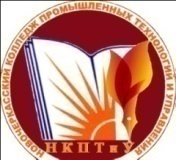 Министерство общего и профессионального образования Ростовской областиГосударственное бюджетное профессиональное образовательное учреждениеРостовской области«Новочеркасский колледж промышленных технологий и управления»Стандарт организацииСМК СТО НКПТиУ РП ___-___-___Адаптированная рабочая программа производственной практики УТВЕРЖДАЮЗаместитель директора 
по учебной работе_________ С.И.Токин«___» _______ 2018 г.Система менеджмента качестваВерсия № ___РП ___-___-___Введена с «___» ________________ 2018г.Рекомендована к применению в учебном процессе  методическим советом НКПТиУМинистерство общего и профессионального образования Ростовской областиГосударственное бюджетное профессиональное образовательное учреждениеРостовской области«Новочеркасский колледж промышленных технологий и управления»Стандарт организацииСМК СТО НКПТиУ РП ___-___-___Адаптированная рабочая программа производственной практикиОдобрено на заседании цикловой комиссии протокол № от «___» _______________ 20___ г.Председатель __________ А,А,БолдовскаяПК 1.1. Планировать потребности службы приема и размещения в материальных ресурсах и персонале ПК 1.2. Организовывать деятельность работников службы приема и размещения в соответствии с текущими планами и стандартами гостиницыПК 1.3. Контролировать текущую деятельность работников службы приема и размещения для поддержания требуемого уровня качестваПК 2.1. Планировать потребности службы питания в материальных ресурсах и персонале ПК 2.2. Организовывать деятельность работников службы питания в соответствии с текущими планами и стандартами гостиницы ПК 2.3. Контролировать текущую деятельность работников службы питания для поддержания требуемого уровня качества обслуживания гостейПК 3.1. Планировать потребности службы обслуживания и эксплуатации номерного фонда в материальных ресурсах и персоналеПК 3.2. Организовывать деятельность работников службы обслуживания и эксплуатации номерного фонда в соответствии с текущими планами и стандартами гостиницыПК 3.3. Контролировать текущую деятельность работников службы обслуживания и эксплуатации номерного фонда для поддержания требуемого уровня качества обслуживания гостейПК 4.1. Планировать потребности службы бронирования и продаж в материальных ресурсах и персоналеПК 4.2. Организовывать деятельность работников службы бронирования и продаж в соответствии с текущими планами и стандартами гостиницыПК 4.3. Контролировать текущую деятельность работников службы бронирования и продаж для поддержания требуемого уровня качества продажи гостиничного№ п/пРазделы (этапы) практикиВиды производственных работ на практикеОбъем времениФормы текущего контроляОрганизация и контроль текущей деятельности работников службы приема и размещенияОрганизация и контроль текущей деятельности работников службы приема и размещенияОрганизация и контроль текущей деятельности работников службы приема и размещенияОрганизация и контроль текущей деятельности работников службы приема и размещенияОрганизация и контроль текущей деятельности работников службы приема и размещения1Ознакомление с предприятиемТребования, предъявляемые к обслуживающему персоналу.Ознакомиться с предприятием, с правилами внутреннего распорядка, учредителями. Прослушать инструктаж по пожарной безопасности, охране труда, санитарии и гигиене.Проанализировать  должностные инструкции работников службы приема и размещения1 день (6 ч.)Формализованное наблюдение и оценка результатов практической работы 2Планирование деятельности службы приема и размещенияПроанализировать и спланировать потребности в материальных ресурсах и персонале службы1 день(6 часов)Формализованное наблюдение и оценка результатов практической работы3.Оценка и планирование потребностей службы приема и размещения в материальных ресурсах и персонале. Определить численность и функциональные обязанности сотрудников, в соответствии с особенностями сегментации гостей и установленными нормативами.1 день(6 часов)Формализованное наблюдение и оценка результатов практической работы4.Разработка и проведение вводного и текущего инструктажа подчиненных, в т.ч. на английском языке. Разработать и провести вводный и текущий инструктаж подчиненных, в т.ч. на английском языке. 1 день(6 часов)Формализованное наблюдение и оценка результатов практической работы5.Организация деятельности службы приема и размещения в соответствии со стандартами и целями деятельности гостиницыПроанализировать стандарты качества обслуживания по приёму и выписке гостей1 день(6 часов)Формализованное наблюдение и оценка результатов практической работы6.Распределение обязанностей и определение степени ответственности подчиненныхОрганизовывать деятельность сотрудников службы приема и размещения1 день(6 часов)Формализованное наблюдение и оценка результатов практической работы7.Координация деятельности подчиненныхСкоординировать деятельность подчиненных:- приём и регистрация гостей;- предоставление информации о видах услуг и правилах безопасности во время проживания в гостинице;- оформление и подготовка счетов за проживание и дополнительные услуги;- организация отъезда и проводов гостей;- оформление документов на возврат денежных сумм (оплата наличными и кредитной картой).- выполнение процедуры ночного аудита и передачи дел по окончанию смены.- составление и обработка документации (по загрузке номеров, ожидаемому заезду, состоянию номеров, начислению на счета гостей за дополнительные услуги), в т.ч. на английском языке;заказывать дополнительные услуги, (WS);предоставлять туристическую информацию для гостей (WS)эффективно справляться с неожиданными ситуациями (WS);передавать смену, обеспечив, всей необходимой информацией (WS);сохранять конфиденциальность гостя (WS);демонстрировать уверенность в себе и в общении (WS);запрашивать и принимать депозиты в соответствии с политикой отеля (WS);вести счет вручную денежных средств и их эквивалентов (WS)1 день(6 часов)Формализованное наблюдение и оценка результатов практической работы8.Контроль выполнения работниками стандартов обслуживания и регламентов службы приема и размещенияКонтролировать выполнение сотрудниками стандартов обслуживания и регламентов службы приема и размещения по организации встреч приветствий и обслуживания гостей по их регистрации и размещению по передаче дел при окончании смены;контролировать оказание перечня услуг, предоставляемых в гостиницах по договору; анализировать результаты деятельности1 день(6 часов)Формализованное наблюдение и оценка результатов практической работы9.Организация и контроль соблюдения требований охраны труда на рабочем местеКонтролировать соблюдение сотрудниками службы приема и размещения требований охраны труда на производстве и в процессе обслуживания гостей1 день(6 часов)Формализованное наблюдение и оценка результатов практической работы10.Стимулирование подчиненных и реализация мер по обеспечению их лояльностиВыстраивать систему стимулирования и дисциплинарной ответственности работников службы1 день(6 часов)Формализованное наблюдение и оценка результатов практической работы11.Взаимодействие со службами номерного фонда и питания, другими отделами (службами) гостиничного комплексаОсуществлять взаимодействие и координацию деятельности службы приема и размещения с другими отделами (службами) гостиничного комплекса1 день(6 часов)Формализованное наблюдение и оценка результатов практической работы12.Управление конфликтными ситуациями в службе приема и размещенияИнформировать работников о методах урегулирования конфликтных ситуаций, в т.ч. на английском языке.1 день(6 часов)Формализованное наблюдение и оценка результатов практической работыОрганизация и контроль текущей деятельности работников службы питанияОрганизация и контроль текущей деятельности работников службы питанияОрганизация и контроль текущей деятельности работников службы питанияОрганизация и контроль текущей деятельности работников службы питанияОрганизация и контроль текущей деятельности работников службы питания1Ознакомление с предприятиемТребования, предъявляемые к обслуживающему персоналу.Ознакомиться с предприятием, с правилами внутреннего распорядка, учредителями. Прослушать инструктаж по пожарной безопасности, охране труда, санитарии и гигиене.Проанализировать  должностные инструкции работников службы приема и размещения1 день(6 часов)Формализованное наблюдение и оценка результатов практической работы2Оценка соответствия деятельности службы питания законодательным и нормативным актам; оценка и планирование потребностей службы питания в материальных ресурсах и персоналеОсуществлять планирование потребностей с учетом особенностей работы организаций службы питания, в т.ч. на иностранном языке; анализировать результаты деятельности службы питания и потребности в материальных ресурсах и персонале; определять численность работников, занятых обслуживанием, в соответствии с заказом и установленными нормативами; планировать потребности материальных ресурсов (мебели, столовой посуды, приборов, столового белья и оборудования) различных подразделений службы питания5 дней(30 часов)Формализованное наблюдение и оценка результатов практической работы3Организация деятельности работников службы питания в соответствии с текущими планами и стандартами гостиницыОрганизовывать и контролировать процессы подготовки и обслуживания потребителей услуг с использованием различных методов и приемов подачи блюд и напитков в организациях службы питания, в т.ч. на иностранном языкеосуществлять расчет с посетителями;4 дня(24 часа)Формализованное наблюдение и оценка результатов практической работы4Координация деятельности работников службы питанияВыполнять регламенты службы питания; формировать фонд нормативных и технических документов службы питания на современном уровне; использовать информационные технологии для ведения делопроизводства и выполнения регламентов службы питания, в т.ч. на иностранном языке4 дня(24 часа)Формализованное наблюдение и оценка результатов практической работы5Оценка и контроль выполнения сотрудниками стандартов обслуживания и регламентов службы питания; оценка и контроль качества предоставляемых услуг потребителям службы питания гостиничного комплексаКонтролировать деятельность сотрудников службы питания в соответствии с представлением специальных видов услуг, нормами, инструкциями, требованиями к услугам общественного питания, в т.ч. на иностранном языке; разрабатывать, корректировать и контролировать стандарты обслуживания и продаж; разрабатывать и внедрять критерии оценки качества обслуживания; эффективно решать вопросы, возникшие в незапланированной ситуации4 дня(24 часа)Формализованное наблюдение и оценка результатов практической работыОрганизация и контроль текущей деятельности работников службы обслуживания и эксплуатации номерного фондаОрганизация и контроль текущей деятельности работников службы обслуживания и эксплуатации номерного фондаОрганизация и контроль текущей деятельности работников службы обслуживания и эксплуатации номерного фондаОрганизация и контроль текущей деятельности работников службы обслуживания и эксплуатации номерного фондаОрганизация и контроль текущей деятельности работников службы обслуживания и эксплуатации номерного фонда1Ознакомление с предприятиемТребования, предъявляемые к обслуживающему персоналу.Ознакомиться с предприятием, с правилами внутреннего распорядка, учредителями. Прослушать инструктаж по пожарной безопасности, охране труда, санитарии и гигиене.Проанализировать  должностные инструкции работников службы приема и размещения1 день(6 часов)Формализованное наблюдение и оценка результатов практической работы2Оценка соответствия деятельности службы питания законодательным и нормативным актам;Оценка и планирование потребностей службы питания в материальных ресурсах и персоналеОсуществлять планирование потребностей с учетом особенностей работы организаций службы питания, в т.ч. на иностранном языке; анализировать результаты деятельности службы питания и потребности в материальных ресурсах и персонале; определять численность работников, занятых обслуживанием, в соответствии с заказом и установленными нормативами; планировать потребности материальных ресурсов (мебели, столовой посуды, приборов, столового белья и оборудования) различных подразделений службы питания2 дня(12 часов)Формализованное наблюдение и оценка результатов практической работы3Организация деятельности сотрудников службы питания в соответствии с текущими планами и стандартами гостиницы Организовывать и контролировать процессы подготовки и обслуживания потребителей услуг с использованием различных методов и приемов подачи блюд и напитков в организациях службы питания, в т.ч. на иностранном языкеосуществлять расчет с посетителями;3 дня(18 часов)Формализованное наблюдение и оценка результатов практической работы4Координация деятельности сотрудников службы питания Выполнять регламенты службы питания; формировать фонд нормативных и технических документов службы питания на современном уровне; использовать информационные технологии для ведения делопроизводства и выполнения регламентов службы питания, в т.ч. на иностранном языке3 дня(18 часов)Формализованное наблюдение и оценка результатов практической работы5Оценка и контроль выполнения сотрудниками стандартов обслуживания и регламентов службы питания; оценка и контроль качества предоставляемых услуг потребителям службы питания гостиничного комплексаКонтролировать деятельность сотрудников службы питания в соответствии с представлением специальных видов услуг, нормами, инструкциями, требованиями к услугам общественного питания, в т.ч. на иностранном языке; разрабатывать, корректировать и контролировать стандарты обслуживания и продаж; разрабатывать и внедрять критерии оценки качества обслуживания; эффективно решать вопросы, возникшие в незапланированной ситуации3 дня(18 часов)Формализованное наблюдение и оценка результатов практической работыОрганизация и контроль текущей деятельности работников службы бронирования и продажОрганизация и контроль текущей деятельности работников службы бронирования и продажОрганизация и контроль текущей деятельности работников службы бронирования и продажОрганизация и контроль текущей деятельности работников службы бронирования и продажОрганизация и контроль текущей деятельности работников службы бронирования и продаж1Ознакомление с предприятиемТребования, предъявляемые к обслуживающему персоналу.Ознакомиться с предприятием, с правилами внутреннего распорядка, учредителями. Прослушать инструктаж по пожарной безопасности, охране труда, санитарии и гигиене.Проанализировать  должностные инструкции работников службы приема и размещения1 день(6 часов)Формализованное наблюдение и оценка результатов практической работы2Планирование деятельности службы бронирования и продаж; оценка и планирование потребностей службы бронирования и продаж в материальных ресурсах и персоналеОсуществлять планирование, деятельности службы бронирования и продаж; оценивать и планировать потребность службы бронирования и продаж в материальных ресурсах и персонале; определять численность и функциональные обязанности сотрудников, в соответствии с особенностями рынка и используемыми СР каналами сбыта гостиничного продукта1 день(6 часов)Формализованное наблюдение и оценка результатов практической работы3Организация деятельности службы бронирования и продаж в соответствии со стандартами и целями деятельности гостиницы Организовывать процесс работы службы бронирования и продаж в соответствии с особенностями гостиничного продукта и рынка, преимуществами отеля и выделенными группами целевых клиентов;1 день(6 часов)Формализованное наблюдение и оценка результатов практической работы4Координация деятельности подчиненныхОформлять и составлять различные виды заявок и бланков; осуществлять гарантированное бронирование различными методами;аннулировать бронирование;владеть технологией ведения телефонных переговоров;консультировать потребителей о применяемых способах бронирования; использовать технические, телекоммуникационные средства и профессиональные программы для приема заказа и обеспечения бронирования;осуществлять мониторинг рынка гостиничных услуг; выделять целевой сегмент клиентской базы; собирать и анализировать информацию о потребностях целевого рынка; ориентироваться в номенклатуре основных и дополнительных услуг отеля; разрабатывать предложения по увеличению эффективности каналов сбытаразрабатывать мероприятия по повышению лояльности гостей; выявлять конкурентоспособность гостиничного продукта и разрабатывать мероприятия по ее повышению; планировать и прогнозировать продажи 2 дня(12 часов)Формализованное наблюдение и оценка результатов практической работы5Распределение обязанностей и определение степени ответственности подчиненных Организовывать деятельность сотрудников службы бронирования и продаж в соответствии с приоритетными для СР каналами сбыта; выявлять конкурентоспособность гостиничного продукта1 день(6 часов)Формализованное наблюдение и оценка результатов практической работы6Стимулирование подчиненных и реализация мер по обеспечению их лояльности Выбирать эффективные методы стимулирования и повышения мотивации подчиненных, обеспечения их лояльности 1 день(6 часов)Формализованное наблюдение и оценка результатов практической работы7Координация деятельности подчиненных Выполнять регламенты службы бронирования и продаж; формировать фонд нормативных и технических документов службы бронирования и продаж на современном уровне;организовывать подготовку к работе необходимых ресурсов: клиентские базы, базы партнерских компаний; программы бронирования, бланки договоров, бланки заявок, графики заезда, карты движения номерного фонда, иные ресурсы и эффективного их использования;вести телефонные и личные переговоры с клиентами, электронную переписку, презентовать объект продажи, ориентироваться в ценовой политике;проводить обучение, персонала службы бронирования и продаж приемам эффективных продаж1 день(6 часов)8Взаимодействие со службой приема и размещения и службой номерного фонда, другими отделами (службами) гостиничного комплекса Осуществлять взаимодействие и координацию деятельности службы бронирования и продаж с другими отделами (службами) гостиничного комплекса1 день(6 часов)Формализованное наблюдение и оценка результатов практической работы9Проведение вводного и текущего инструктажа подчиненных Разрабатывать и проводить вводный и текущий инструктаж подчиненных1 день(6 часов)Формализованное наблюдение и оценка результатов практической работы10Оценка выполнения сотрудниками стандартов работы и регламентов службы бронирования и продаж Контролировать соблюдение сотрудниками требований охраны труда в процессе работы в службе бронирования и продаж; Контролировать выполнение сотрудниками стандартов работы с клиентами и регламентов службы бронирования и продаж Анализировать результаты деятельности Разрабатывать практические рекомендации по формированию спроса и стимулированию сбыта гостиничного продукта для различных целевых сегментов. 1 день(6 часов)Формализованное наблюдение и оценка результатов практической работы11Выявление показателей качества работы службы бронирования и продаж Выбирать и определять показатели качества работы службы бронирования и продаж, Определять эффективность мероприятий по стимулированию сбыта гостиничного продукта; Разрабатывать и представлять предложения по повышению эффективности сбыта гостиничного продукта 1 день(6 часов)Формализованное наблюдение и оценка результатов практической работывсего324 часа